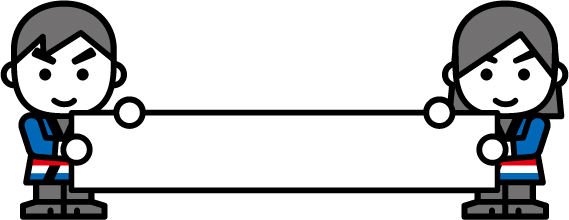 日頃の消防団活動に対する団員一人ひとりの率直な声を聴き・反映させ、「団員確保に繋げたい」という思いからアンケートを実施します。日頃から消防団に対し感じていることを遠慮なくご記入ください。いただいた声をもとに対策を検討し、組織改善及び団員確保に繋げていきたいと考えています。　　　　　　　　　　　　　　　　　　　　　　　　　　　　　　　　　　　　　　　　　　安曇野市消防団員確保対策委員会１　消防団に入ったきっかけは何ですか？２　消防団活動で負担に感じることはどのようなことがありますか？３　消防団に在団していて良かったと思うことはどのようなことがありますか？４　消防団員確保のためのアイディアや意見があれば教えてください。以上です。ご協力ありがとうございました！提出先：分団長または危機管理課消防防災係へご提出ください。　　　　（危機管理課FAX：72-6739　　mail：kikikanri@city.azumino.nagano.jp）